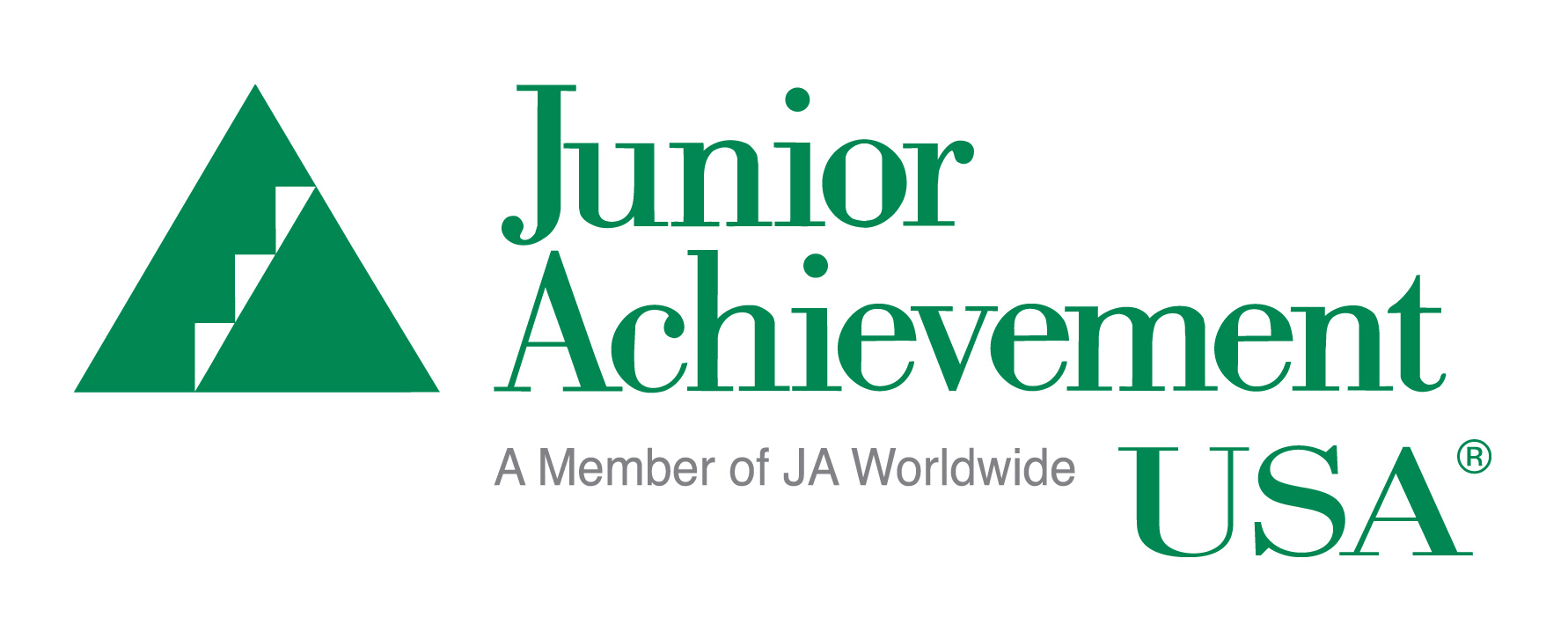 JA Finance Park®  |  Research SummaryJA Finance Park, the Junior Achievement’s capstone program for middle school students, introduces middle and high school students to key concepts in personal finance and budgeting, building a foundation for solid financial decisions throughout their lives. This report describes findings from a national impact evaluation of JA Finance Park conducted in 2015 by RMC Research Corporation and the Junior Achievement USA Education Group. Key FindingsStudents who participated in JA Finance Park acquired financial literacy knowledge. Program students demonstrated a gain in knowledge about financial literacy as evidenced by the statistically significant difference between the total scores on their pre- and post-tests for the seven “knowledge” items that were retained on both tests.Students who participated in JA Finance Park demonstrated more financial literacy knowledge than comparison students. Program students demonstrated higher scores on the post-test than did comparison students who were similar in all other ways with the exception that they did not participate in a financial literacy program during the semester under investigation. The average Effect Size* for financial literacy knowledge gain was “moderate-to-large,” indicating a meaningful gain in knowledge by participating students. When comparing the Program group with the Comparison group on post-test scores, the Program group scored consistently higher than the Comparison group. Teachers perceived strong impacts on students. Most teachers indicated that participating in JA Finance Park impacted a variety of student skills and dispositions to a moderate or great extent.Students affirmed the value of JA Finance Park. Most students agreed or strongly agreed with statements about the value of participating in JA Finance Park. Students were most positive about the connections the JA volunteers made with real life during the simulation.Students who participated in JA Finance Park demonstrated positive attitude changes across all dimensions of interest. Program students showed positive changes in attitudes across all dimensions of interest in this study. Students, teachers, volunteers, and JA staff all affirmed the value of JA Finance Park. JA Finance Park was often seen as a “wake up” call for students to the financial realities of adulthood, and students relished the opportunity to learn more about what their lives will be like once they are on their own.ConclusionEmpirical evidence collected during this evaluation demonstrates that the JA Finance Park curriculum, combined with the JA Finance Park experience, increases the financial capability of students.*Effect size is a ​measure of the ​relationship between two ​variables (= ​numbers or ​amounts that can ​change), as a way of ​stating how large the ​effect of one of the ​variables is.